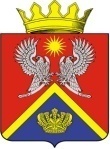 АДМИНИСТРАЦИЯ СУРОВИКИНСКОГО МУНИЦИПАЛЬНОГО РАЙОНА ВОЛГОГРАДСКОЙ ОБЛАСТИПОСТАНОВЛЕНИЕот 18.01.2023                                 № 29 Об утверждении информационного сообщения о продажена аукционе муниципального имуществаВ соответствии с Федеральным законом от 21.12.2001 № 178-ФЗ «О приватизации государственного и муниципального имущества», Гражданским кодексом РФ, Положением об организации и проведении продажи государственного или муниципального имущества в электронной форме, утвержденным постановлением Правительства РФ от 27.08.2012 № 860, прогнозным планом (программой) приватизации муниципального имущества Суровикинского муниципального района на 2023 г. и плановый период 2024 и 2025 г.г., утвержденным решением Суровикинской районной Думы от 30.11.2022 № 34/225, постановлением администрации Суровикинского муниципального района от 11.01.2023 №  5 «О принятии условий приватизации  муниципального имущества», руководствуясь Положением о порядке управления и распоряжения муниципальной собственностью Суровикинского муниципального района Волгоградской области, утвержденным решением Суровикинской районной Думы от 22.01.2018 № 33/263, администрация Суровикинского муниципального района Волгоградской области постановляет:1. Утвердить информационное сообщение о продаже муниципального имущества на аукционе в электронной форме, согласно приложению. 2. Настоящее постановление вступает в силу после подписания.Глава  Суровикинскогомуниципального района				                          Р.А. Слива